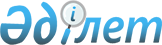 Сырым ауданы бойынша 2012 жылы қоғамдық жұмыстарды ұйымдастыру және қаржыландыру туралы
					
			Күшін жойған
			
			
		
					Батыс Қазақстан облысы Сырым ауданы әкімдігінің 2012 жылғы 13 наурыздағы № 76 қаулысы. Батыс Қазақстан облысы Әділет департаментінде 2012 жылғы 13 сәуірде № 7-10-113 тіркелді. Күші жойылды - Батыс Қазақстан облысы Сырым ауданы әкімдігінің 2013 жылғы 5 ақпандағы № 20 қаулысымен      Ескерту. Күші жойылды Батыс Қазақстан облысы Сырым ауданы әкімдігінің 2013.02.05 № 20 қаулысымен.      Қазақстан Республикасының 2001 жылғы 23 қаңтардағы "Қазақстан Республикасындағы жергілікті мемлекеттік басқару және өзін-өзі басқару туралы" Заңын, Қазақстан Республикасының 2001 жылғы 23 қаңтардағы "Халықты жұмыспен қамту туралы" Заңын, Қазақстан Республикасы Үкіметінің 2001 жылғы 19 маусымдағы № 836 "Халықты жұмыспен қамту туралы" Қазақстан Республикасының 2001 жылғы 23 қаңтардағы Заңының іске асыру жөніндегі шаралар туралы" қаулысын басшылыққа алып, еңбек нарығындағы жағдайды және қоғамдық жұмыстарды ұйымдастыруды жақсарту мақсатында, аудан мекемелерi мен ұйымдарынан түскен өтiнiмдердi ескерiп,Сырым ауданы әкімдігі ҚАУЛЫ ЕТЕДІ:



      1. Сырым ауданы бойынша 2012 жылы қоғамдық жұмыстарды жүргiзетiн ұйымдардың тiзбелерi, қоғамдық жұмыстардың түрлерi, көлемi мен нақты жағдайлары, қатысушылардың еңбегiне төленетiн ақының мөлшерi және оларды қаржыландандыру көздерi қосымшаға сәйкес бекiтiлсiн.



      2. "Сырым аудандық жұмыспен қамту және әлеуметтік бағдарламалар бөлімі" мемлекеттiк мекемесi осы қаулыдан туындайтын қажеттi шараларды қабылдасын.



      3. Осы қаулы алғашқы ресми жарияланған күннен бастап қолданысқа енгізіледі.



      4. Осы қаулының орындалуын бақылау Сырым ауданы әкімінің орынбасары Ж. Ж. Батырниязовқа жүктелсін.      Аудан әкімі                      Е. Нысанғалиев

Сырым ауданы әкiмдiгiнiң

2012 жылғы 13 наурыздағы

№ 76 қаулысымен

бекiтiлдi Сырым ауданы бойынша 2012 жылы

қоғамдық жұмыстарды жүргiзетiн

ұйымдардың тiзбелерi, қоғамдық

жұмыстардың түрлерi, көлемi мен

нақты жағдайлары, қатысушылардың

еңбегiне төленетiн ақының

мөлшерi және оларды қаржыландандыру

көздерi      кестенің жалғасы
					© 2012. Қазақстан Республикасы Әділет министрлігінің «Қазақстан Республикасының Заңнама және құқықтық ақпарат институты» ШЖҚ РМК
				№Ұйымдардың тізбелеріҚоғамдық жұмыстар түрлеріКөлеміНақты жағдайлары123451"Жымпиты ауылдық округ әкімі аппараты" мемлекеттік мекемесіаумақты жинауға, іс-қағаз жүргізуге көмек көрсету2 500 шаршы метрден кем емес, 15-30 құжаттар Қоғамдық жұмыстарға бiр қатысушының жұмыс уақытының ұзақтығы – Қазақстан Республикасының еңбек заңнамасымен ескерiлген шектеулердi есепке алып, аптасына 40 сағаттан артық емес, екi демалыс күнiмен, бiр сағаттан кем емес түскi үзiлiспен2"Алғабас ауылдық округ әкімі аппараты" мемлекеттік мекемесіаумақты жинауға, іс-қағаз жүргізуге көмек көрсету800 шаршы метрден кем емес аумақты жинау, 10-20 құжаттар Қоғамдық жұмыстарға бiр қатысушының жұмыс уақытының ұзақтығы – Қазақстан Республикасының еңбек заңнамасымен ескерiлген шектеулердi есепке алып, аптасына 40 сағаттан артық емес, екi демалыс күнiмен, бiр сағаттан кем емес түскi үзiлiспен3"Аралтөбе ауылдық округ әкімі аппараты" мемлекеттік мекемесіаумақты жинауға, іс-қағаз жүргізуге көмек көрсету850 шаршы метрден кем емес аумақты жинау, 10-20 құжаттарҚоғамдық жұмыстарға бiр қатысушының жұмыс уақытының ұзақтығы – Қазақстан Республикасының еңбек заңнамасымен ескерiлген шектеулердi есепке алып, аптасына 40 сағаттан артық емес, екi демалыс күнiмен, бiр сағаттан кем емес түскi үзiлiспен4"Бұлдырты ауылдық округ әкімі аппараты" мемлекеттік мекемесіаумақты жинауға, іс-қағаз жүргізуге көмек көрсету1 200 шаршы метрден кем емес, 10-20 құжаттарҚоғамдық жұмыстарға бiр қатысушының жұмыс уақытының ұзақтығы – Қазақстан Республикасының еңбек заңнамасымен ескерiлген шектеулердi есепке алып, аптасына 40 сағаттан артық емес, екi демалыс күнiмен, бiр сағаттан кем емес түскi үзiлiспен5"Бұлан ауылдық округ әкімі аппараты" мемлекеттік мекемесіаумақты жинауға, іс-қағаз жүргізуге көмек көрсету550 шаршы метрден кем емес, 10-20 құжаттар Қоғамдық жұмыстарға бiр қатысушының жұмыс уақытының ұзақтығы – Қазақстан Республикасының еңбек заңнамасымен ескерiлген шектеулердi есепке алып, аптасына 40 сағаттан артық емес, екi демалыс күнiмен, бiр сағаттан кем емес түскi үзiлiспен6"Жетікөл ауылдық округ әкімі аппараты" мемлекеттік мекемесіаумақты жинауға, іс-қағаз жүргізуге көмек көрсету650 шаршы метрден кем емес, 10-20 құжаттарҚоғамдық жұмыстарға бiр қатысушының жұмыс уақытының ұзақтығы – Қазақстан Республикасының еңбек заңнамасымен ескерiлген шектеулердi есепке алып, аптасына 40 сағаттан артық емес, екi демалыс күнiмен, бiр сағаттан кем емес түскi үзiлiспен7"Жосалы ауылдық округ әкімі аппараты" мемлекеттік мекемесіаумақты жинауға, іс-қағаз жүргізуге көмек көрсету750 шаршы метрден кем емес, 10-20 құжаттарҚоғамдық жұмыстарға бiр қатысушының жұмыс уақытының ұзақтығы – Қазақстан Республикасының еңбек заңнамасымен ескерiлген шектеулердi есепке алып, аптасына 40 сағаттан артық емес, екi демалыс күнiмен, бiр сағаттан кем емес түскi үзiлiспен8"Елтай ауылдық округ әкімі аппараты" мемлекеттік мекемесіаумақты жинауға, іс-қағаз жүргізуге көмек көрсету350 шаршы метрден кем емес, 10-20 құжаттарҚоғамдық жұмыстарға бiр қатысушының жұмыс уақытының ұзақтығы – Қазақстан Республикасының еңбек заңнамасымен ескерiлген шектеулердi есепке алып, аптасына 40 сағаттан артық емес, екi демалыс күнiмен, бiр сағаттан кем емес түскi үзiлiспен9"Талдыбұлақ ауылдық округ әкімі аппараты" мемлекеттік мекемесіаумақты жинауға, іс-қағаз жүргізуге көмек көрсету420 шаршы метрден кем емес, 10-20 құжаттарҚоғамдық жұмыстарға бiр қатысушының жұмыс уақытының ұзақтығы – Қазақстан Республикасының еңбек заңнамасымен ескерiлген шектеулердi есепке алып, аптасына 40 сағаттан артық емес, екi демалыс күнiмен, бiр сағаттан кем емес түскi үзiлiспен10"Сарой ауылдық округ әкімі аппараты" мемлекеттік мекемесіаумақты жинауға, іс-қағаз жүргізуге көмек көрсету750 шаршы метрден кем емес, 10-20 құжаттарҚоғамдық жұмыстарға бiр қатысушының жұмыс уақытының ұзақтығы – Қазақстан Республикасының еңбек заңнамасымен ескерiлген шектеулердi есепке алып, аптасына 40 сағаттан артық емес, екi демалыс күнiмен, бiр сағаттан кем емес түскi үзiлiспен11"Шолақаңқаты ауылдық округ әкімі аппараты" мемлекеттік мекемесіаумақты жинауға, іс-қағаз жүргізуге көмек көрсету780 шаршы метрден кем емес, 10-20 құжаттарҚоғамдық жұмыстарға бiр қатысушының жұмыс уақытының ұзақтығы – Қазақстан Республикасының еңбек заңнамасымен ескерiлген шектеулердi есепке алып, аптасына 40 сағаттан артық емес, екi демалыс күнiмен, бiр сағаттан кем емес түскi үзiлiспен12"Қособа ауылдық округ әкімі аппараты" мемлекеттік мекемесіаумақты жинауға, іс-қағаз жүргізуге көмек көрсету790 шаршы метрден кем емес, 10-20 құжаттар

 Қоғамдық жұмыстарға бiр қатысушының жұмыс уақытының ұзақтығы – Қазақстан Республикасының еңбек заңнамасымен ескерiлген шектеулердi есепке алып, аптасына 40 сағаттан артық емес, екi демалыс күнiмен, бiр сағаттан кем емес түскi үзiлiспен13"Нұр Отан" Халықтық Демократиялық партиясы" қоғамдық бірлестігінің Батыс Қазақстан облысы Сырым аудандық филиалыіс-қағаз жүргізуге көмек көрсету30-40 құжаттар Қоғамдық жұмыстарға бiр қатысушының жұмыс уақытының ұзақтығы – Қазақстан Республикасының еңбек заңнамасымен ескерiлген шектеулердi есепке алып, аптасына 40 сағаттан артық емес, екi демалыс күнiмен, бiр сағаттан кем емес түскi үзiлiспен14Сырым ауданы әкімдігінің шаруашылық жүргізуге құқылы "Сырым" мемлекеттік коммуналдық кәсіпорныаумақты жинауға, іс-қағаз жүргізуге көмек көрсету790 шаршы метрден кем емес, 30-40 құжаттар

 Қоғамдық жұмыстарға бiр қатысушының жұмыс уақытының ұзақтығы – Қазақстан Республикасының еңбек заңнамасымен ескерiлген шектеулердi есепке алып, аптасына 40 сағаттан артық емес, екi демалыс күнiмен, бiр сағаттан кем емес түскi үзiлiспен№Қатысушылардың еңбегiне төленетiн ақының мөлшерiҚаржыландыру көздеріТапсырыс бойынша сұранымҰсыныс 167891Қоғамдық жұмыстарға қатысатын жұмыссыздарға еңбекақы төлеу жеке еңбек шартының негiзiнде Қазақстан Республикасының заңнамасына сәйкес реттеледi және орындалатын жұмыстың санына, сапасына және күрделігiне байланысты болады, бiрақ Қазақстан Республика сындағы қолданыстағы бекiтiлген Заңнамасына сәйкес, ең төменгi жалақы мөлшерiнен кем емесҚоғамдық жұмыс орындары ұйымдарда орталық және жергiлiктi атқарушы органдарда ұйымдастырылады және бюджет қаржысымен жұмыс берушiлердiң қаржысынан тапсырыстары бойынша қаржыландырылады480

 

 

 

 

 

 4802Қоғамдық жұмыстарға қатысатын жұмыссыздарға еңбекақы төлеу келісім шарт негізінде Қазақстан Республикасының заңнамасына сәйкес реттеледі және орындалатын жұмыстың санына, сапасына және күрделігіне байланысты болады, бірақ Қазақстан Республикасындағы қолданыстағы бекітілген Заңнамасына сәйкес, ең төменгі жалақы мөлшерінен кем емесҚоғамдық жұмыс орындары ұйымдарда орталық және жергілікті атқарушы органдарда ұйымдастырылады және бюджет қаржысымен және жұмыс берушілердің қаржысынан тапсырыстары бойынша қаржыландырылады84

 843Қоғамдық жұмыстарға қатысатын жұмыссыздарға еңбекақы төлеу келісім шарт негізінде Қазақстан Республикасының заңнамасына сәйкес реттеледі және орындалатын жұмыстың санына, сапасына және күрделігіне байланысты болады, бірақ Қазақстан Республикасындағы қолданыстағы бекітілген Заңнамасына сәйкес, ең төменгі жалақы мөлшерінен кем емесҚоғамдық жұмыс орындары ұйымдарда орталық және жергілікті атқарушы органдарда ұйымдастырылады және бюджет қаржысымен және жұмыс берушілердің қаржысынан тапсырыстары бойынша қаржыландырылады1081084Қоғамдық жұмыстарға қатысатын жұмыссыздарға еңбекақы төлеу келісім шарт негізінде Қазақстан Республикасының заңнамасына сәйкес реттеледі және орындалатын жұмыстың санына, сапасына және күрделігіне байланысты болады, бірақ Қазақстан Республикасындағы қолданыстағы бекітілген Заңнамасына сәйкес, ең төменгі жалақы мөлшерінен кем емесҚоғамдық жұмыс орындары ұйымдарда орталық және жергілікті атқарушы органдарда ұйымдастырылады және бюджет қаржысымен және жұмыс берушілердің қаржысынан тапсырыстары бойынша қаржыландырылады97975Қоғамдық жұмыстарға қатысатын жұмыссыздарға еңбекақы төлеу келісім шарт негізінде Қазақстан Республикасының заңнамасына сәйкес реттеледі және орындалатын жұмыстың санына, сапасына және күрделігіне байланысты болады, бірақ Қазақстан Республикасындағы қолданыстағы бекітілген Заңнамасына сәйкес, ең төменгі жалақы мөлшерінен кем емесҚоғамдық жұмыс орындары ұйымдарда орталық және жергілікті атқарушы органдарда ұйымдастырылады және бюджет қаржысымен және жұмыс берушілердің қаржысынан тапсырыстары бойынша қаржыландырылады6Қоғамдық жұмыстарға қатысатын жұмыссыздарға еңбекақы төлеу келісім шарт негізінде Қазақстан Республикасының заңнамасына сәйкес реттеледі және орындалатын жұмыстың санына, сапасына және күрделігіне байланысты болады, бірақ Қазақстан Республикасындағы қолданыстағы бекітілген Заңнамасына сәйкес, ең төменгі жалақы мөлшерінен кем емесҚоғамдық жұмыс орындары ұйымдарда орталық және жергілікті атқарушы органдарда ұйымдастырылады және бюджет қаржысымен және жұмыс берушілердің қаржысынан тапсырыстары бойынша қаржыландырылады2001307Қоғамдық жұмыстарға қатысатын жұмыссыздарға еңбекақы төлеу келісім шарт негізінде Қазақстан Республикасының заңнамасына сәйкес реттеледі және орындалатын жұмыстың санына, сапасына және күрделігіне байланысты болады, бірақ Қазақстан Республикасындағы қолданыстағы бекітілген Заңнамасына сәйкес, ең төменгі жалақы мөлшерінен кем емесҚоғамдық жұмыс орындары ұйымдарда орталық және жергілікті атқарушы органдарда ұйымдастырылады және бюджет қаржысымен және жұмыс берушілердің қаржысынан тапсырыстары бойынша қаржыландырылады1101108Қоғамдық жұмыстарға қатысатын жұмыссыздарға еңбекақы төлеу келісім шарт негізінде Қазақстан Республикасының заңнамасына сәйкес реттеледі және орындалатын жұмыстың санына, сапасына және күрделігіне байланысты болады, бірақ Қазақстан Республикасындағы қолданыстағы бекітілген Заңнамасына сәйкес, ең төменгі жалақы мөлшерінен кем емесҚоғамдық жұмыс орындары ұйымдарда орталық және жергілікті атқарушы органдарда ұйымдастырылады және бюджет қаржысымен және жұмыс берушілердің қаржысынан тапсырыстары бойынша қаржыландырылады24249Қоғамдық жұмыстарға қатысатын жұмыссыздарға еңбекақы төлеу келісім шарт негізінде Қазақстан Республикасының заңнамасына сәйкес реттеледі және орындалатын жұмыстың санына, сапасына және күрделігіне байланысты болады, бірақ Қазақстан Республикасындағы қолданыстағы бекітілген Заңнамасына сәйкес, ең төменгі жалақы мөлшерінен кем емесҚоғамдық жұмыс орындары ұйымдарда орталық және жергілікті атқарушы органдарда ұйымдастырылады және бюджет қаржысымен және жұмыс берушілердің қаржысынан тапсырыстары бойынша қаржыландырылады1088810Қоғамдық жұмыстарға қатысатын жұмыссыздарға еңбекақы төлеу келісім шарт негізінде Қазақстан Республикасының заңнамасына сәйкес реттеледі және орындалатын жұмыстың санына, сапасына және күрделігіне байланысты болады, бірақ Қазақстан Республикасындағы қолданыстағы бекітілген Заңнамасына сәйкес, ең төменгі жалақы мөлшерінен кем емесҚоғамдық жұмыс орындары ұйымдарда орталық және жергілікті атқарушы органдарда ұйымдастырылады және бюджет қаржысымен және жұмыс берушілердің қаржысынан тапсырыстары бойынша қаржыландырылады10710711Қоғамдық жұмыстарға қатысатын жұмыссыздарға еңбекақы төлеу келісім шарт негізінде Қазақстан Республикасының заңнамасына сәйкес реттеледі және орындалатын жұмыстың санына, сапасына және күрделігіне байланысты болады, бірақ Қазақстан Республикасындағы қолданыстағы бекітілген Заңнамасына сәйкес, ең төменгі жалақы мөлшерінен кем емесҚоғамдық жұмыс орындары ұйымдарда орталық және жергілікті атқарушы органдарда ұйымдастырылады және бюджет қаржысымен және жұмыс берушілердің қаржысынан тапсырыстары бойынша қаржыландырылады545412Қоғамдық жұмыстарға қатысатын жұмыссыздарға еңбекақы төлеу келісім шарт негізінде Қазақстан Республикасының заңнамасына сәйкес реттеледі және орындалатын жұмыстың санына, сапасына және күрделігіне байланысты болады, бірақ Қазақстан Республикасындағы қолданыстағы бекітілген Заңнамасына сәйкес, ең төменгі жалақы мөлшерінен кем емесҚоғамдық жұмыс орындары ұйымдарда орталық және жергілікті атқарушы органдарда ұйымдастырылады және бюджет қаржысымен және жұмыс берушілердің қаржысынан тапсырыстары бойынша қаржыландырылады12012013Қоғамдық жұмыстарға қатысатын жұмыссыздарға еңбекақы төлеу келісім шарт негізінде Қазақстан Республикасының заңнамасына сәйкес реттеледі және орындалатын жұмыстың санына, сапасына және күрделігіне байланысты болады, бірақ Қазақстан Республикасындағы қолданыстағы бекітілген Заңнамасына сәйкес, ең төменгі жалақы мөлшерінен кем емесҚоғамдық жұмыс орындары ұйымдарда орталық және жергілікті атқарушы органдарда ұйымдастырылады және бюджет қаржысымен және жұмыс берушілердің қаржысынан тапсырыстары бойынша қаржыландырылады6614Қоғамдық жұмыстарға қатысатын жұмыссыздарға еңбекақы төлеу келісім шарт негізінде Қазақстан Республикасының заңнамасына сәйкес реттеледі және орындалатын жұмыстың санына, сапасына және күрделігіне байланысты болады, бірақ Қазақстан Республикасындағы қолданыстағы бекітілген Заңнамасына сәйкес, ең төменгі жалақы мөлшерінен кем емесҚоғамдық жұмыс орындары ұйымдарда орталық және жергілікті атқарушы органдарда ұйымдастырылады және бюджет қаржысымен және жұмыс берушілердің қаржысынан тапсырыстары бойынша қаржыландырылады2525